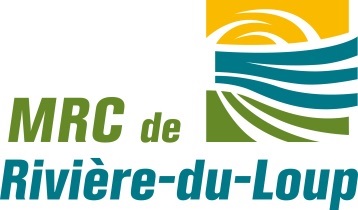 Demande formelle d’intervention dans un cours d’eauMRC DE RIVIÈRE-DU-LOUPA- DATE DE LA DEMANDE : Année______  Mois_______Jour ______B- COURS D'EAU : __________________________________________________________________C- MUNICIPALITÉ CONCERNÉE : _____________________________________________________D- NATURE DU PROBLEME :	(Indiquer les numéros de lots où il y a des problèmes)________________________________________________________________________________________________________________________________________________________________________________________________________________________________________________________________________________________________________________________________________________________________________________________________________________________________________________________________________________________________________________________________________________________________________________________________________________________________________________________________________________________________________________E- PRINCIPAL INTÉRESSÉE :Nom: __		                                              Téléphone et courriel:         Adresse:                                                                                                   	Code postal : ______________  Signature: □	Je souhaite faire les travaux moi-même (un permis d’intervention devra vous être émis et vous ne serez pas admissible à la subvention du MAPAQ (remboursement de taxes foncières agricoles) pour travaux dans les cours d’eau)□	Je souhaite que la MRC pilote le projet puisque je suis producteur agricole admissible à la subvention du MAPAQ (Programme de crédit de taxes foncières agricoles)F- SIGNATURES DES PROPRIÉTAIRES INTÉRESSÉS :INSTRUCTIONS AU PRINCIPAL INTÉRESSÉ (le demandeur):Selon la réglementation en vigueur dans la MRC de Rivière-du-Loup, toute intervention dans le littoral d’un cours d’eau qui affecte ou qui est susceptible d’affecter l’écoulement des eaux ou la stabilité des talus de ce cours d’eau (ex : tous travaux d’excavation, installation de structures, etc.) est formellement prohibée, à moins que l’intervention soit autorisée par  ce, vous devez suivre le cheminement suivant :Remplir cette formule en prenant soin de signer la demande et de faire signer les propriétaires riverains qui appuient votre demande s’il y en a;Présenter cette demande à la MRC de Rivière-du-Loup;Après avoir analysé la demande, le coordonnateur à la gestion des cours d’eau vous contactera pour une visite du site problématique dans le but de déterminer les actions à prendre.Pour toutes questions n’hésitez pas à contacter le coordonnateur à la gestion des cours d’eau de la MRC de Rivière-du-Loup au : 418-867-2485NOM(en lettres moulées)  ET SIGNATUREProducteurAgricole enregistré?oui ou nonLOCALISATION DE ’INTÉRESSÉLOCALISATION DE ’INTÉRESSÉLOCALISATION DE ’INTÉRESSÉNOM(en lettres moulées)  ET SIGNATUREProducteurAgricole enregistré?oui ou non	Lot(s)Rang	Municipalité localeNom : Signature :Nom : Signature :Nom : Signature :Nom : Signature :Nom : Signature :Nom : Signature :Nom : Signature :Nom : Signature :Nom : Signature :Nom : Signature :